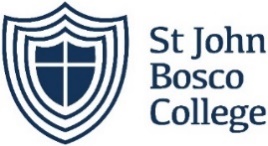 Vocational Pathways Lead Teacher Required September 2019 - Teachers’ Pay Scale + TLR2“The school’s vision that ‘it is not enough for young people to be loved, they must know that they are loved’ permeates the school’s culture” Ofsted May 2017The Governors are seeking to appoint a highly motivated and skilled Vocational Pathways Lead teacher to join this Catholic 11 – 18 comprehensive school judged “good” by Ofsted in May 2017 and by the Archdiocese of Southwark in 2014.It is an exciting time to join St John Bosco College as we continue our journey towards being an outstanding school.  Our success can be credited to our committed and dedicated staff who strive for excellence and promote high aspirations throughout the school.  Working in a modern, purpose-built environment the successful candidate will join a highly-motivated team and will have the opportunity to progress their career through our comprehensive staff development programme.We are seeking a talented individual who can develop an outstanding vocational offer and ensure that the school provides a broad range of appropriate pathways for all pupils, particularly those in KS4 and KS5.The successful candidate will:Be a highly effective teacher capable of delivering high quality lessons in their specialist subject area(s), particularly to pupils in KS4-5 Have up-to-date knowledge of the latest curriculum developments particularly at KS4-5 and have the capacity to work with all stakeholders to identify, develop, implement and lead on the vocational curriculumHave some middle leadership experience  Be actively supportive of the Catholic values and beliefs of St John Bosco College and to make a positive contribution to the wider life of the school.If you would like to discuss the post further or arrange to come in to have a look at the school before applying please contact Margaret Ansley by phone or email mansley@sjbc.wandsworth.sch.uk In the interests of efficiency, economy and the environment, candidates are encouraged to download an application and details from the school website, www.sjbc.wandsworth.sch.uk  Completed application should be returned to the school either by email or post. CVs are not acceptedPlease note that if you complete the application form on an Apple Mac you must use ‘Adobe Acrobat Reader’ (you can get it here:  http://get.adobe.com/uk/reader/  ) and not the ‘Preview’ application that comes with the computer due to an incompatibility.Closing date: Noon Tuesday 21 May 2019 Interview Date: Thursday 23 May 2019We are committed to safeguarding and promoting the welfare of children, young people and vulnerable adults and expect all staff and volunteers to share this commitment.This post is subject to a DBS check.
Tel: (020) 7924 8310/Fax: (020) 7738 1867Email: apply@sjbc.wandsworth.sch.uk    Headteacher: Paul Dunne MA